DECYZJA Nr 129/19/PZ.ZNa podstawie art. 163 ustawy z dnia 14 czerwca 1960 r. Kodeks postępowania administracyjnego (Dz. U. z 2018 r. poz. 2096, z późn. zm., dalej: Kpa), art. 192, art. 201 ust. 1, art. 214 ust. 5, 
art. 215 ust. 5 i art. 378 ust. 2a pkt 1 ustawy z dnia 27 kwietnia 2001 r. Prawo ochrony środowiska (Dz. U. z 2019 r. poz. 1396, z późn. zm., dalej: ustawa Poś), po rozpatrzeniu wniosku Pana Dawida Błażkiewicza, zamieszkałego (anonimizacja danych), zmieniamdecyzję Nr 61/08/PŚ.Z Marszałka Województwa Mazowieckiego z dnia 11 grudnia 2008 r., znak: PŚ.V/KS/7600-76/08, udzielającą pozwolenia zintegrowanego Panu Dawidowi Błażkiewiczowi, 
na prowadzenie instalacji do ściółkowego chowu drobiu – brojlera kurzego o łącznej liczbie stanowisk 478500 szt., zlokalizowanej na terenie Fermy Drobiu w miejscowości 
Mdzewo 74, gmina Strzegowo, powiat mławski, zmienioną decyzjami Marszałka Województwa Mazowieckiego: Nr 19/13/PŚ.Z z dnia 22 stycznia 2013 r., znak: PŚ.V/WŚ/7600-76/08, 
Nr 96/15/PŚ.Z z dnia 21 kwietnia 2015 r., znak: PŚ.V/IP/7600-76/08 i Nr 90/17/PZ.Z z dnia 
21 września 2017 r., znak: PZ-II.7222.28.2017.MR (PZ-I.7222.208.2016.MR)w następujący sposób:1) część VIII. decyzji otrzymuje brzmienie:„VIII. Zakres i sposób monitorowania procesów technologicznych i emisji oraz termin przekazywania informacji i danych organowi właściwemu do wydania pozwolenia i wojewódzkiemu inspektorowi ochrony środowiska1. Monitorowanie i ewidencjonowanie emisji substancji do powietrza.Do 21 lutego 2021 r. określanie wielkości emisji rocznej amoniaku, siarkowodoru, pyłu, dwutlenki siarki, dwutlenku azotu i tlenku węgla z instalacji.Przekazywanie informacji, o których mowa w pkt 1, w formie pisemnej, w terminie 
do dnia 31 stycznia roku następnego.Od 22 lutego 2021 r. określanie wielkości emisji rocznej amoniaku z instalacji, 
przy wykorzystaniu techniki „Oszacowanie z zastosowaniem bilansu masowego 
w oparciu o wydalanie i całkowitą zawartość azotu (lub całkowitego azotu amonowego) na każdym etapie stosowania obornika.” (BAT 25) z częstotliwością 
raz w rokuOd 22 lutego 2021 r. określanie wielkości emisji rocznej pyłu z instalacji, 
przy wykorzystaniu techniki „Szacunki z wykorzystaniem wskaźników emisji.” 
(BAT 27) z częstotliwością raz w roku.Określanie i przekazywanie informacji, o których mowa w pkt 3 i 4, w formie pisemnej, 
w terminie do dnia 31 stycznia roku następnego, począwszy od ewidencji za 2021 rok.2. Monitoring emisji obornikaProwadzenie ewidencji ilości powstającego pomiotu kurzego.Prowadzenie ewidencji rozchodów pomiotu kurzego przeznaczonego do nawożenia pól 
z rozgraniczeniem jego ilości dla poszczególnych odbiorców.Przekazywanie w formie pisemnej, w terminie do dnia 31 stycznia każdego roku, 
za poprzedni rok kalendarzowy ewidencji i informacji, o których mowa w pkt. 1 i 2 oraz:informacji dotyczących miejsca magazynowania w okresie zimowym wytworzonego pomiotu kurzego (płyty obornikowej) oraz kopii dokumentu potwierdzającego tytuł prawny do ww. płyty,planów nawożenia oraz opinii okręgowej stacji chemiczno-rolniczej (jeżeli część powstającego obornika wykorzystywana była jako nawóz),umów z rolnikami odbierającymi nawóz, zawierających informacje o areale użytków rolnych (jeśli część obornika przekazywana była rolnikom jako nawóz), dokumentujących możliwość zagospodarowania wytworzonego obornika, 
za poprzedni rok kalendarzowy,Od 22 lutego 2021 r. r określanie całkowitej ilości azotu i fosforu wydalanych 
w oborniku przy wykorzystaniu analizy obornika z oznaczeniem całkowitej zawartości azotu i fosforu (BAT 24).Przekazywanie w formie pisemnej informacji, o których mowa w pkt. 4, w terminie 
do dnia 31 stycznia roku następnego, począwszy od informacji za 2021 rok.3. Monitorowanie emisji wody i ścieków Prowadzenie pomiarów ilości ścieków wytwarzanych w wyniku funkcjonowania instalacji oraz przeprowadzanie, co najmniej jeden raz w roku, badania ich stanu 
i składu, w zakresie wskaźników określonych w części VII. decyzji.Przekazywanie w formie pisemnej, w terminie do dnia 31 stycznia każdego roku, 
za poprzedni rok kalendarzowy, wyników pomiarów, o których mowa w pkt. 1. Przeprowadzanie przez osoby uprawnione, co najmniej jeden raz na dwa lata, 
w II kwartale roku, począwszy od 2015 roku, próby szczelności zbiorników 
do gromadzenia wytwarzanych ścieków z instalacji oraz przesyłanie wyników ekspertyzy szczelności w terminie 30 dni od wykonania badań wraz z podaniem przyjętej metodyki badań.4. Monitorowanie procesów technologicznych: Monitorowanie ilości wody zużywanej na potrzeby instalacji na podstawie odczytów liczników w każdym kurniku 1 raz na dobę.Prowadzenie ewidencji ilości zużywanych materiałów, surowców i energii, wymienionych w części V. decyzji.Do 21 lutego 2021 r. sporządzanie rocznych bilansów obsady drobiu w poszczególnych kurnikach w każdym cyklu chowu i rocznego bilansu obsady w całej instalacji łącznie.Przekazywanie, w terminie do dnia 31 stycznia każdego roku ewidencji, o których mowa w pkt. 1 - 3, za poprzedni rok kalendarzowy.Od 22 lutego 2021 r. prowadzenie ewidencji obsady drobiu w poszczególnych budynkach inwentarskich w kolejnych cyklach chowu i w całej instalacji łącznie, 
w tym ubiórek i upadków zwierząt.Przekazywanie tut. organowi, w formie pisemnej, w terminie do dnia 31 stycznia każdego roku następnego ewidencji, o których mowa w pkt. 5, począwszy 
od informacji za 2021 rok.5. Wyposażenia fermy w nieprzepuszczalną płytę, o wielkości umożliwiającej przechowywanie obornika powstającego w okresie minimum 6 miesięcy funkcjonowania fermy.”;2) po części XV. dodaje się części XVI. w brzmieniu:„XVI. Termin dostosowania instalacji do wymagań określonych (w konkluzjach BAT) 
w Decyzji Wykonawczej Komisji (UE) 2017/302 z dnia 15 lutego 2017 r. ustanawiającej konkluzje dotyczące najlepszych dostępnych technik (BAT) w odniesieniu 
do intensywnego chowu drobiu lub świń zgodnie z dyrektywą Parlamentu Europejskiego 
i Rady 2010/75/UE (Dz. Urz. UE L 43 z 21.02.2017 r. str. 231) (notyfikowana jako dokument nr C (2017 688), sprostowana (Dz. Urz. UE L 105 z 21.04.2017 str. 21).Termin dostosowania ustala się do 21 lutego 2021 roku.”;3) pozostałe elementy decyzji pozostawia się bez zmian.UzasadnienieWnioskiem z dnia 17 czerwca 2019 r. (data wpływu do UMWM: 24 czerwca 2019 r.) Pan Dawid Błażkiewicz, wystąpił do Marszałka Województwa Mazowieckiego o zmianę decyzji 
Nr 61/08/PŚ.Z Marszałka Województwa Mazowieckiego z dnia 11 grudnia 2008 r., znak: PŚ.V/KS/7600-76/08, udzielającej pozwolenia zintegrowanego na prowadzenie instalacji 
do ściółkowego chowu drobiu – brojlera kurzego o łącznej liczbie stanowisk 478500 szt., zlokalizowanej na terenie Fermy Drobiu w miejscowości Mdzewo 74, gmina Strzegowo, powiat mławski, zmienionej decyzjami Marszałka Województwa Mazowieckiego: Nr 19/13/PŚ.Z z dnia 
22 stycznia 2013 r., znak: PŚ.V/WŚ/7600-76/08, Nr 96/15/PŚ.Z z dnia 21 kwietnia 2015 r., znak: PŚ.V/IP/7600-76/08 i Nr 90/17/PZ.Z z dnia 21 września 2017 r., znak: PZ-II.7222.28.2017.MR (PZ-I.7222.208.2016.MR).Wniosek o zmianę pozwolenia wynika z przeprowadzonej przez tutejszy organ, zgodnie 
z art. 215 ust. 1 ustawy z dnia 27 kwietnia 2001 r. Prawo ochrony środowiska 
(Dz. U. z 2019 r. poz. 1396, z późn. zm., dalej: ustawa Poś), analizy warunków pozwolenia zintegrowanego pod kątem spełniania wymagań Konkluzji BAT, zawartych w Decyzji Wykonawczej Komisji (UE) 2017/302 z dnia 15 lutego 2017 r. ustanawiającej konkluzje dotyczące najlepszych dostępnych technik (BAT) w odniesieniu do intensywnego chowu drobiu lub świń zgodnie z dyrektywą Parlamentu Europejskiego i Rady 2010/75/UE 
(Dz. Urz. UE L 43 z 21.02.2017 r. str. 231) (notyfikowana jako dokument nr C (2017 688), sprostowana (Dz. Urz. UE L 105 z 21.04.2017 str. 21) oraz wezwania z dnia 18 lipca 2018 r. znak: PZ-II.7222.123.10.2017.UŻ (PZ-I.7222.24.12.2017.EW),w którym prowadzący instalację został zobowiązany do wystąpienia z wnioskiem o zmianę pozwolenia zintegrowanego, w terminie roku od dnia jego doręczenia. Wnioskowana zmiana dotyczy dostosowania instalacji do wymagań konkluzji BAT 
w zakresie:zakresu i sposobu monitorowania emisji całkowitej ilości azotu i fosforu wydalanych w oborniku, zgodnie z wymaganiami określonymi w konkluzjach BAT 24;metody monitorowania emisji amoniaku do powietrza, zgodnie z wymaganiami określonymi 
w konkluzjach BAT 25;metody monitorowania emisji pyłu do powietrza z każdego budynku dla zwierząt, zgodnie 
z wymaganiami określonymi w konkluzjach BAT 27;zakresu i sposobu monitorowania procesów technologicznych, w tym liczby przybywających 
i ubywających zwierząt, w tym urodzeń i zgonów, zgodnie z wymaganiami określonymi 
w konkluzjach BAT 29 lit. d;ostatecznego terminu na dostosowanie instalacji do Konkluzji BAT;Zgodnie z art. 378 ust. 2a pkt 1 ustawy Poś marszałek województwa jest właściwy 
w sprawach przedsięwzięć i zdarzeń na terenach zakładów, gdzie jest eksploatowana instalacja, która jest kwalifikowana jako przedsięwzięcie mogące zawsze znacząco oddziaływać na środowisko w rozumieniu ustawy z dnia 3 października 2008 r. o udostępnianiu informacji 
o środowisku i jego ochronie, udziale społeczeństwa w ochronie środowiska oraz o ocenach oddziaływania na środowisko (Dz.U. 2018 r. poz. 2081, z późn. zm.). Rodzaje przedsięwzięć mogących zawsze znacząco oddziaływać na środowisko określone zostały w rozporządzeniu Rady Ministrów z dnia 9 listopada 2010 r. w sprawie przedsięwzięć mogących znacząco oddziaływać na środowisko (Dz. U. z 2016 r. poz. 71). Przedmiotowa instalacja 
kwalifikuje się do § 2 ust. 1 pkt 51 ww. rozporządzenia, tj. do przedsięwzięć mogących zawsze znacząco oddziaływać na środowisko.Dodatkowo przedmiotowa instalacja wymaga uzyskania pozwolenia zintegrowanego, 
gdyż zalicza się do pkt 6 ppkt 8 lit. a załącznika do rozporządzenia Ministra Środowiska z dnia 
27 sierpnia 2014 r. w sprawie rodzajów instalacji mogących powodować znaczne zanieczyszczenie poszczególnych elementów przyrodniczych albo środowiska jako całości 
(Dz. U. poz. 1169), tj. do instalacji do chowu lub hodowli drobiu o więcej niż 40 000 stanowisk 
dla drobiu. Biorąc pod uwagę, że wnioskowana zmiana nie jest związana z „istotną zmianą instalacji” w rozumieniu art. 3 pkt 7 ustawy Poś, nie spowoduje zmiany sposobu funkcjonowania instalacji oraz zwiększenia jej oddziaływania na środowisko, tutejszy organ odstąpił od ponownego zapewnienia możliwości udziału społeczeństwa w toczącym się postępowaniu.Pismem z dnia 26 czerwca 2019 r., znak: PZ-PK-I.7222.206.2019.AK wezwano prowadzącego instalację do uiszczenia opłaty skarbowej za dokonanie czynności urzędowej 
oraz przedłożenia dowodu zapłaty opłaty skarbowej w przedmiocie zmiany pozwolenia zintegrowanego.Potwierdzenie uiszczenia opłaty skarbowej zostało przedłożone w dniu 8 lipca 2019 r.Po analizie merytorycznej wniosku, z uwagi na fakt, iż wniosek nie był kompletny, 
przez co nie spełniał wymogów określonych w przepisach prawa, tutejszy (tut.) organ pismem 
z dnia 31 lipca 2019 r., znak: PZ-PK-I.7222.206.2019.AK, wezwał prowadzącego instalację 
do złożenia uzupełnień do wniosku.Pismem z dnia 9 sierpnia 2019 r. (data wpływu do UMWM: 19 sierpnia 2019 r.) prowadzący instalację przedłożył na wezwanie tut. organu oraz zmienił zakres wniosku.Po analizie merytorycznej wniosku i uzupełnienia stwierdzono, że spełnia on wymogi określone w przepisach prawa. W związku z powyższym zgodnie z art. 10 § 1 Kpa, pismem z dnia 20 sierpnia 2019 r., znak: PZ-PK-I.7222.206.2019.AK, poinformowano stronę o zebraniu materiału dowodowego niezbędnego do wydania decyzji administracyjnej oraz o przysługującym im prawie zapoznania się z aktami sprawy, możliwości wypowiedzenia się co do zebranych dowodów 
i materiałów oraz zgłoszonych żądań w toczącym się postępowaniu.W toku prowadzonego postępowania strona nie wniosła uwag.Po rozpatrzeniu kompletnego pod względem formalnym i merytorycznym wniosku, Marszałek Województwa Mazowieckiego przychylił się do wniosku prowadzącego instalację 
w przedmiocie zmiany pozwolenia zintegrowanego w zakresie dostosowania instalacji 
do wymagań określonych w konkluzjach BAT.We wniosku o zmianę pozwolenia zintegrowanego prowadzący instalację przedstawił informacje o spełnieniu wymagań określonych w konkluzjach BAT, dotyczących m.in. wdrażania 
i przestrzegania systemu zarządzania środowiskowego, dobrego gospodarowania, efektywnego wykorzystania energii i wody, ograniczania emisji hałasu, ścieków i zapachów, oraz emisji 
do powietrza. Prowadzący instalację przedstawił informacje dotyczące systemu żywienia prowadzonego na fermie oraz dokonał obliczenia całkowitej ilości wydalanego azotu i fosforu. Obliczone wartości mieszczą się w przedziale wartości, określonych w konkluzjach BAT.Ponadto, we wniosku przedstawiony został sposób monitorowania emisji amoniaku i pyłu do powietrza. W decyzji określono termin na dostosowanie się do wymogów określonych w ww. Decyzji Wykonawczej Komisji Europejskiej do dnia 21 lutego 2021 r. Od tego terminu, 
tj. od dnia 22 lutego 2021 r. prowadzący instalację będzie prowadził monitorowanie emisji do powietrza zgodnie z wymogami określonymi w Decyzji Wykonawczej Komisji (UE) 2017/302 
z dnia 15 lutego 2017 r. ustanawiającej konkluzje dotyczące najlepszych dostępnych technik (BAT) w odniesieniu do intensywnego chowu drobiu lub świń zgodnie z dyrektywą Parlamentu Europejskiego i Rady 2010/75/UE.W celu dostosowania zapisów decyzji do obowiązujących wymogów określonych 
w konkluzjach BAT tut. organ zobowiązał prowadzających instalację do: - monitorowania liczby przybywających i ubywających zwierząt, w tym urodzeń i zgonów zgodnie z wymogami BAT 29,- monitorowania całkowitej ilości azotu i fosforu wydalanych w oborniku, zgodnie z wymaganiami BAT 24, - monitorowania wielkości emisji substancji do powietrza poprzez określanie wielkości emisji rocznej amoniaku i pyłu – zgodnie z wymaganiami BAT 25 i BAT 27. Jednocześnie nałożono obowiązek przekazywania ww. danych, ewidencji i informacji o wielkości emisji rocznej organowi właściwemu do wydania pozwolenia zintegrowanego i wojewódzkiemu inspektorowi ochrony środowiska, określając wymagany termin przekazywania powyższych informacji.Zgodnie z art. 163 Kpa organ administracji publicznej może uchylić lub zmienić decyzję, 
na mocy której strona nabyła prawo, także w innych przypadkach oraz na innych zasadach niż określone w niniejszym rozdziale, o ile przewidują to przepisy szczególne. Tego rodzaju przepisem szczególnym jest art. 215 ustawy Poś, który określa zasady występowania z wnioskiem o zmianę pozwolenia zintegrowanego w przypadku, gdy przeprowadzona analiza warunków pozwolenia zintegrowanego wykazała konieczność dostosowania instalacji, do wymagań określonych w konkluzjach BAT oraz określa elementy niniejszej decyzji.Mając na względzie powyższe, orzeczono jak w sentencji.PouczenieOd decyzji niniejszej służy stronie prawo odwołania do Ministra Środowiska, 
za pośrednictwem Marszałka Województwa Mazowieckiego, w terminie 14 dni od daty 
jej doręczenia. W trakcie biegu terminu do wniesienia odwołania strona może zrzec się prawa 
do wniesienia odwołania wobec Marszałka Województwa Mazowieckiego. Z dniem doręczenia Marszałkowi Województwa Mazowieckiego oświadczenia o zrzeczeniu się prawa do wniesienia odwołania przez stronę postępowania, decyzja niniejsza staje się ostateczna i prawomocna, 
co oznacza, że decyzja podlega natychmiastowemu wykonaniu i brak jest możliwości zaskarżenia do Wojewódzkiego Sądu Administracyjnego. Nie jest skuteczne cofnięcie oświadczenia 
o zrzeczeniu się prawa do wniesienia odwołania po jego wpływie do organu.Na podstawie rozporządzenia Ministra Finansów z dnia 28 września 2007 r. w sprawie zapłaty opłaty skarbowej (Dz. U. Nr 187, poz. 1330) potwierdza się uiszczenie opłaty skarbowej 
w wysokości 10,00 zł (słownie: dziesięć złotych) w dniu 9 lipca 2019 r. na rachunek bankowy Urzędu m. st. Warszawy, Dzielnicy Praga Północ w Warszawie przy ul. ks. I. Kłopotowskiego 15; nr konta: 96 1030 1508 0000 0005 5002 6074.Otrzymuje:Pan Dawid Błażkiewicz(anonimizacja danych) 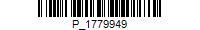 PZ-PK-I.7222.206.2019.AKWarszawa, 20 września 2019 r.                                                                                                                                                   